Travail vacances d’hiverLire tous les jours avec un adulteTous les jours :une phrase sur la nature des motsun ou deux exercices de conjugaisonun défi nombres en lettres4 additions et 2 soustractionsdu repos et de l’amusement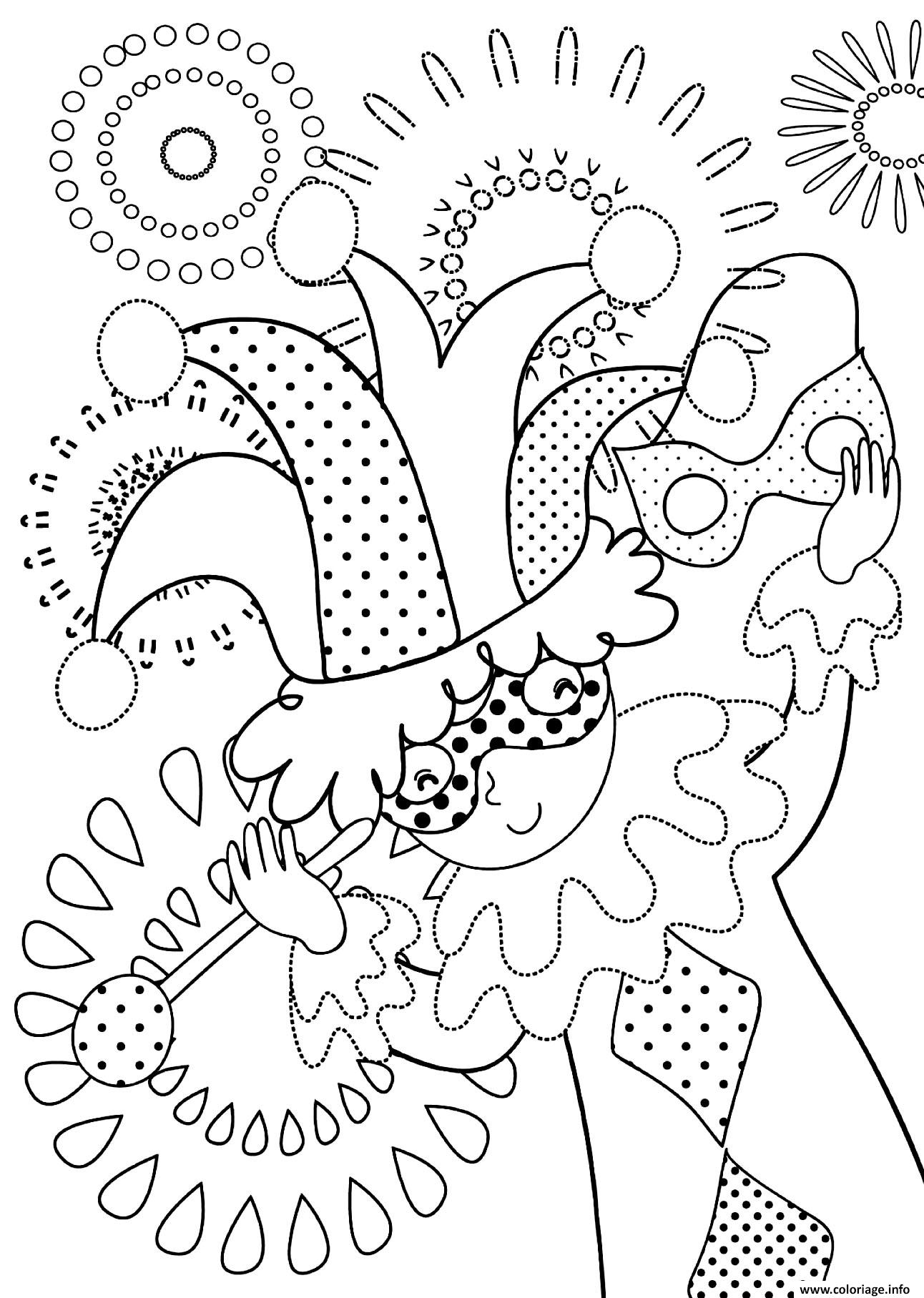 10 exercices de conjugaisonExercice 1  Entoure seulement les verbesabaisser	adoucir	roule		casser 	lampe	détruiremanger	cuire		stylo		choisir	rouler		aimer	papier	conduire	volerExercice 2  Encadre le verbe en rouge et souligne le groupe sujetLe coq chante le matin.La dame traverse la route.Je mange des frites.Les avions volent dans le ciel.Exercice 3  Relie chaque pronom personnel sujet à son verbe Je			chantons sous la pluie.Tu 			regardez la télévision.Il			aiment les courses de voitures.Nous			roules sur le trottoir.Vous			range ma chambre.Exercice 4  Barre les formes du verbe qui ne conviennent pas et récris la phrase correcte en-dessousRoger (manges    mange    mangent) une pizza.………………………………………………………………………………………………………………Nous (regardont   regardon   regardons) les Simpsons.……………………………………………………………………………………………………………….Les bébés (marchent   marches   marche) à quatre pattes.…………………………………………………………………………………………………………………Exercice 5  Colorie la terminaison des verbes puis complète chaque phrase avec le pronom personnel qui convient…………………….marche avec mon amie.……………………regardez par la fenêtre.……………………changeons de lunettes.……………………tracent des lignes droites.……………………coupent bien ces ciseaux.…………………..achète lui-même ses livres.………………….sautes dans les flaques d’eau.Exercice 6     Par quel pronom personnel peux-tu remplacer le sujet de cette phrase ?Les haricots poussent dans le jardin.Réponse : …………..Richard casse le jouet.Réponse : ………….Cette ville est belle.Réponse : ………..Les roses sentent bon.Réponse : ………..Marie fait la cuisine.Réponse : ……….Exercice 7    Conjugue selon la consigne au présentEcarter à la 1ère personne du singulier : …………………………………………………Chercher à la 2ème personne du pluriel : …………………………………………………Ecouter à la 3ème personne du pluriel : ……………………………………………………Exercice 8   Récris ces phrases en remplaçant le verbe à l’infinitif entre parenthèses par le verbe correctement conjugué au présentSon père (raconter) une histoire drôle.…………………………………………………………………………………………………………………………..Vous (foncer) à toute vitesse.…………………………………………………………………………………………………………………………..Ils (gratter) le sol.…………………………………………………………………………………………………………………………….Les ampoules (clignoter) la nuit.……………………………………………………………………………………………………………………………Exercice 9  Transforme les phrases suivantesJe chante une chanson : Nous ……………………………………………………………………………Tu cherches un crayon : Ils …………………………………………………………………………………Elles habillent la poupée : Tu ………………………………………………………………………………Vous envoyez un message : J’…………………………………………………………………………………Exercice 10    Récris ces phrases en remplaçant le verbe à l’infinitif entre parenthèses par le verbe correctement conjuguéJ’(abandonner) ce jeu vidéo.……………………………………………………………………………………………………………………….Elles (marcher) trop vite.………………………………………………………………………………………………………………………..Tu (publier) un message.…………………………………………………………………………………………………………………………La balle (frôler) ma tête.………………………………………………………………………………………………………………………….Vous (mesurer) avec la règle.……………………………………………………………………………………………………………………………Défi nombres en lettresDéfi n°1264		137		619		795		51		288		570		925	Défi n°2721		456		193		300		538		980		31		102	Défi n°3648		927		176		114		832		684		375		222		Défi n°4930		13		283		407		878		240		800		509		Défi n°5743		152		216		72		606		318		24		833	Défi n°6634		74		189		515		933		457		96		740		Défi n°7819		313		179		565		87		258		639		192		Défi n°8914		273		181		59		830		711		69		400	Calcul d’additions et de soustractionsA poser en colonne339 + 81		128 + 91		216 + 66		356 + 343773 – 625		817 – 33183 + 12		336 + 198		313 + 21		59 + 324882 – 260		558 – 1696 + 343		458 + 188		110 + 13		425 + 164824 – 130		989 – 85167 + 52		462 + 393		279 + 10		175 + 225682 – 16		624 – 5687 + 40		459 + 483		320 + 42		210 + 174641 – 23		462 - 445